УПРАВЛЕНИЕ ПО ОБРАЗОВАНИЮ АДМИНИСТРАЦИИ Г.о. БАЛАШИХА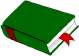 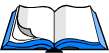 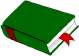 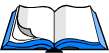 Муниципальное автономное  общеобразовательное учреждение 
Городского округа Балашиха «Средняя общеобразовательная школа  № 7с углубленным изучением отдельных предметов» 143980, Московская обл., Г. о. Балашиха, мкр. Железнодорожный,  ул. Октябрьская,  д. 7, тел. 527-73-22, 527-43-24E-mail: moy-school7@yandex.ruПлан проведения региональной недели Функциональной грамотности с 5 по 9 декабря 2022 года в МАОУ СОШ № 7 с УИОП  Директор МАОУ СОШ №7 с УИОП :_________________________________ Г.Б. Ченцова№п/пФИО учителяТема урокаПредметКласс   Дата, время и место проведения1Матухнова Ольга СтаниславонаМастер- класс « Приемы формирования читательской грамотности на уроках русского языка»Русский язык5Г07.12.2022 , 10.40-11.20, кабинет 308, дистанционно2Федоткин Алексей Сергеевич Урок «Расходы и доходы бюджета»математика3Б09.12.2022 8.50-9.30, кабинет 2093Матухнова Ольга СтаниславовнаПрактикум «Формирование функциональной грамотности»Русский язык5 Г08.12.2022, 8.50-9.30, кабинет 3084Ядрова Елена НиколаевнаУрок «Элементы функциональной грамотности на уроках экономики»экономика10А09.12.2022, 10.40 – 11,  кабинет 1025Молоткова Любовь Алексеевна Урок «Деление в рамках финансовой грамотности»математика6Г7 декабря, 13.45-14.20, кабинет 3046Кузнецова Анна МихайловнаУрок «Развитие читательской грамотности в 1-м классе»Обучение грамоте1 Б6 декабря, 8.50-9.30, кабинет 2057Базунова Мария СтаниславовнаУрок «Реки»География 6Г7 декабря, 13.45-14.20, кабинет 109	 8Кизян Екатерина ЕвгеньевнаУрок «Английский язык, школьная жизнь»Английский язык6Б6декабря, 13.20-14.00,  кабинет 211